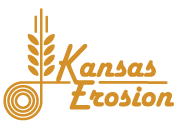 Forklift OperatorAt Kansas Erosion LLC, our mission is to produce top quality erosion products while maintaining a safe, team-oriented work environment. You will be operating a forklift with the utmost care to ensure efficiency and safety. You must be a responsible individual with great experience in driving industrial vehicles. The goal will be to ensure that material and products will always be at the right place to achieve maximum efficiency.ResponsibilitiesUnload materials from incoming vehicles and stack them to assigned placesLocate and move stock of products to pallets or crates for storage or shipmentAccurately load finished product for shipmentsTransport raw materials to production workstationsInspect machinery to determine the need for repairs and guarantee safety by performing regular maintenanceKeep updated records of inventory and activity logsComply with company policies and legal guidelinesHelp maintain a safe and orderly environment of the facilitiesSkillsProven experience as forklift operatorAttention to detail and familiarity with industrial equipmentExcellent physical condition and coordinationValid certification to operate forkliftsHigh school diploma